Key Points of work carried out since last meetingPríomhphointí ón gcruinniú deireanachSocial Justice Week I was planned as a support to the Chaplaincy Services and is ongoing.  Medical Services Access This was brought to our attention that Part time students do not have access to TU Dublin medical services I held a meeting with Students Services and the Nursing department, and they explained the students and have not included in this provision because they do not pay student contributions. They also added that even when they tried to offer it under the framework like that of international students, the uptake was very low because most of them are working, and they mostly access such services through their employers.    Remembrance Day @BST The Chaplaincy hosted this, we were invited, and I attended as a representative for the students’ bodyOperation Transformation Had a meeting with the USI Welfare working Group to see what other colleges are doing for this ahead of the actual activities in January. EDI Community Lunch& Meet EDI through the N-Tutor program, hosted Access and International students for lunch on AST. This was well attended especially after our advise asking them to extend the invitation to all students and, away from tradition of having coffee to provide lunch instead. Our view on Students’ Community meet-ups is to have the organizers provide value trough enhanced networking and information sharing to students for their time.  Doctoral Society They reached out through their Chair Andrea seeking more collaboration with the SU among other University groups. In our discussion, I raised the issue of them including other Postgraduate (Masters) Students who have historically been excluded and we reached a consensus to have all Postgraduate students, including master's students in their engagements.  EQ Emergency exit access It came to our attention that EQ has no emergency exit access following a fire drill last week where a student in a wheelchair could not be evacuated. We have written to DSS, EDI and Students Services seeking a response on how to mitigate such disasters and so far only DSS have come back to say that they Counselling the affected student. But for a lasting solution, I am still following up with the University and other relevant sections and will report on progress.   Motions I am working on two motions, to be presented to the Student Council for discussion and perhaps, approval. One has been concluded and been submitted to Representation.  Blood donation Drive  We intent to carry this out and I have been in communication with the Irish Blood Transfusion Service to help identify the contacts for the registered health and medical professionals that we need that support such a drive on our campus.   Meetings Attended (and Number) Tinrimh Choistí agus Cruinnithe (agus Líon)Events/Activities Attended Tinrimh Imeachtaí / GníomhaíochtaíFARCx1W&E meeting X3International students meet X1SJW planning meeting X4Student Experience Committee X1Meeting with University VP Research & Innovation X1 Meeting with Doctoral Soc for partnership X1Faculty Board X1Student Services for Part time students X1Bi-weekly ECWG X3Meeting with USI Welfare Working Group X1Weekly Executive Meeting X3Governing Body X1EUT+ Event on GGGifts Received Bronntanais a FuarthasPersonal Expenses Costaisí phearsantaN/AN/AAdditional notesAon nithe eileAdditional notesAon nithe eile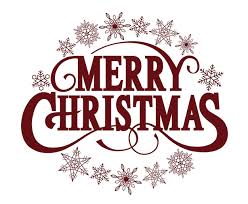 